SLOVENŠČINA: KONČNA LOČILADečki v svoje zvezke prepišite levi stolpec (povedi dečka Lovra), deklice pa desni stolpec (povedi deklice Maruše). Povedi dokončajte z ustreznim končnim ločilom.Napišite pripovedno, vprašalno in vzklično poved. Povedi napišite v zvezek.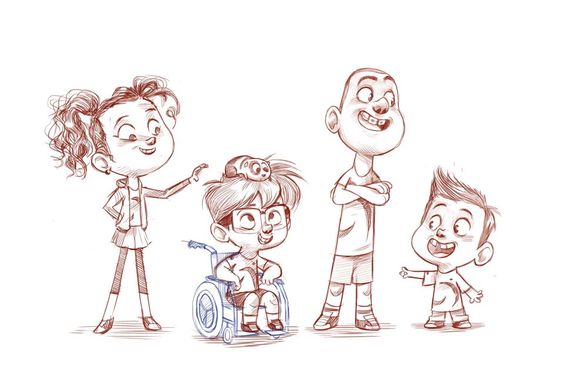 Lovro ima novo koloCele popoldneve se vozi z njimLovro, nadeni si čeladoZakaj Lovro ne posluša mamePazi, luknja na cestiLovro luknje ni opazil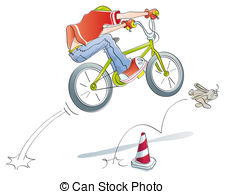 TreskLovro, te zelo boliMaruša ima psičko PikoKatere pasme pa je PikaVsak teden jo umijeJoj, Pika, ne me škropitiMaruša in Pika se vsak dan sprehajataKaj pa Pika najraje počneNajraje se valja v blatnih lužahPika, takoj ven iz luže 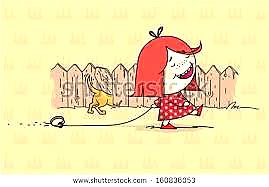 